                                                              «Любовь к родному краю,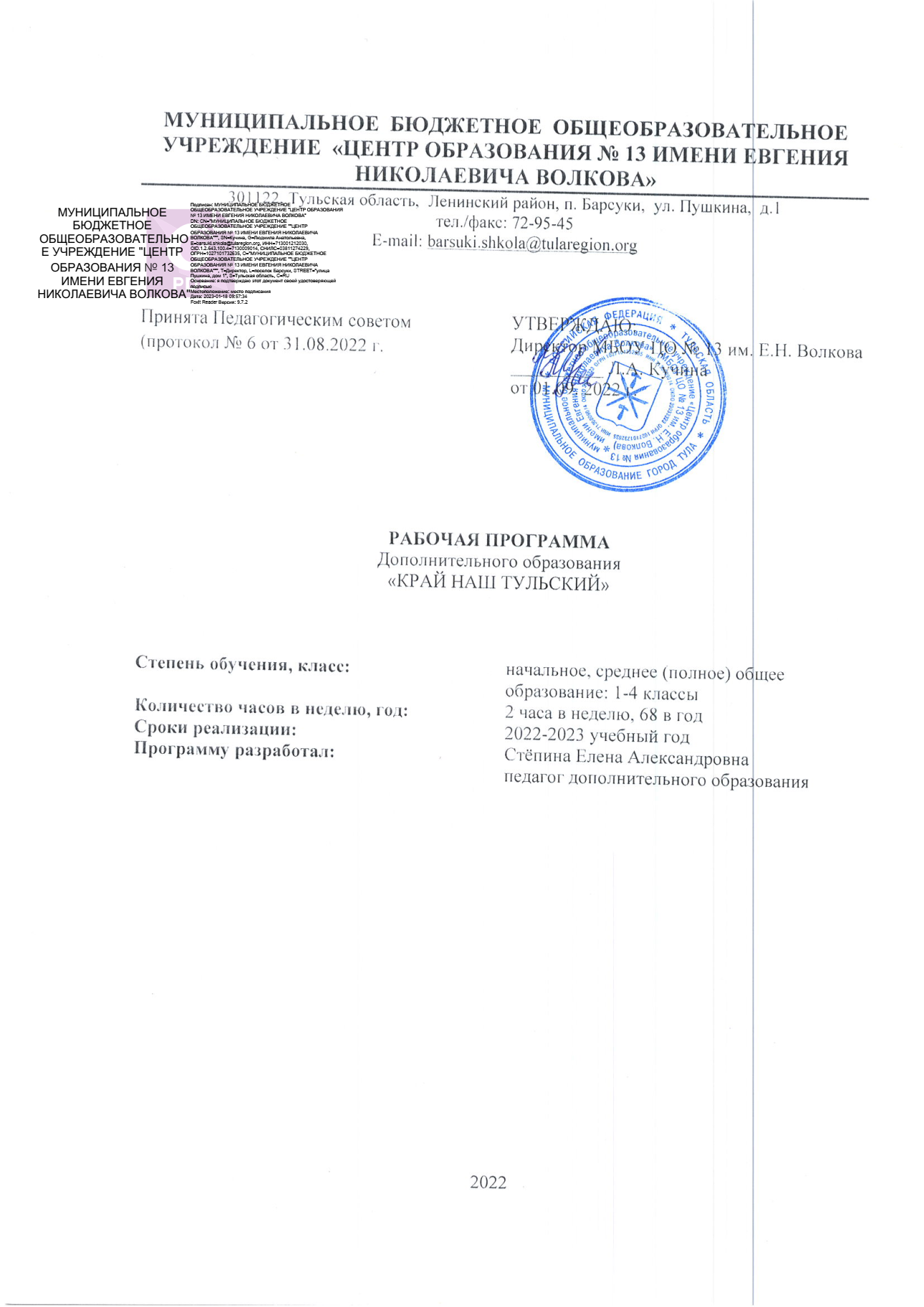                                                          знание его истории – основа, на которой                                                           только и может осуществляться рост                                                              духовной культуры всего общества»                                                                                                        Д.С. Лихачев                  Сегодня мы все чаще обращаемся к духовным ценностям прошлого, пытаемся искать пути восстановления прерванных связей времен, осознаем необходимость изучения своих национальных корней, как источника нашего нравственного здоровья, силы и богатства.              Любовь к Родине является внутренним мировоззренческим стержнем, который во многом определяет жизненную позицию человека и гражданина. Ребёнок мало знает о том уголке, где он живёт, который мы называем малой Родиной. Поэтому изучение родного края, его прошлого и настоящего способствует расширению и углублению знаний учащихся по истории родного края, его культуре, литературе, природе, даёт целостное представление об окружающем мире, воспитывает чувство национальной гордости и любви к своей Родине.         Краеведение – одно из важнейших средств связи обучения и воспитания с жизнью, оно содействует осуществлению общего образования, нравственному, эстетическому и физическому воспитанию учащихся, всестороннему росту и развитию их способностей.         Краеведческая работа расширяет кругозор ребят, знакомит их с хозяйственной жизнью России, Тульского края, родного района. Воспитывает любовь к малой родине, истории ее возникновения, гордость за свой народ, настоящих людей прошлого и настоящего, воспитываются патриотизм, идеалы гуманизма и справедливости.          Актуальность данного курса заключается в необходимости формирования патриотических чувств учащихся в современных условиях расширяющегося информационного пространства, в создании предпосылок исследовательской деятельности обучающихся.        Краеведение предполагает комплексное изучение родного края в различных аспектах: природно – географическом, культурном, историческом, православном. Предметом изучения является природа, население, хозяйство, историческое прошлое, искусство, культура родного края.        Программа помогает приумножать ценности культуры, сохранять свою самобытность, приобрести развитое самосознание. Это возможно только тогда, когда каждый человек с детства будет погружен в культуру своего народа, будет знать и гордиться его духовным потенциалом.           Главная идея программы заключается в том, что в ней прослеживается ряд условий, способствующих развитию нравственной позиции по отношению к родному краю: поскольку процесс обучения построен на взаимодействии учителя и ученика, то предполагает активную деятельность не только со стороны учителя, но и желания учиться, приобретать новые знания со стороны обучающихся.Новизна программы заключается в интеграции тем, направленных на развитие творческих способностей и практических умений обучающихся. Предназначен для развития познавательного интереса к изучению родного края, создание условий для духовно -  ценностной и практической ориентации ученика в окружающем микромире, содействует развитию ребёнка, способствует созданию условий для формирования нравственных чувств, решает коррекционные задачи.  Оригинальность программы заключается в том, что в ней прослеживается ряд условий, способствующих развитию нравственной позиции по отношению к родному краю: поскольку процесс обучения построен на взаимодействии учителя и ученика, то предполагает активную деятельность не только со стороны учителя, но и желания учиться, приобретать новые знания со стороны обучающихся.        Педагогическая целесообразность программы в том, что на занятиях кружка обучающиеся приобретают нравственные качества: доброту, вежливость, любовь к Родине, преданность, целеустремленность.        Краеведческая деятельность учащихся является одним из эффективных средств комплексного воздействия на формирование их личности. В ней при правильном педагогическом построении интегрируются на личность все основные стороны воспитания: идейно-политическое, нравственное, трудовое, эстетическое, физическое, значительно расширяется кругозор учащихся — идет интенсивное умственное развитие.         Некоторые элементы этой деятельности дети получают уже в младшем школьном возрасте во время уроков по окружающему миру, на прогулках и экскурсиях на природу. Закрепить и продолжить эту деятельность необходимо, так как иначе потеряется и навык, и интерес к этой деятельности в подростковом возрасте, менее эффективным будет воздействие природной и социальной среды на развитие личности учащегося.   А специфичность краеведческой деятельности как раз и заключается в непосредственном "столкновении" учащегося с окружающей его социальной средой, с действительностью, с жизнью.        Направление программы – духовно-нравственное. Очень важно прививать обучающимся навыки бережного отношения к природе родного края, к культурно-историческому наследию предков. Воспитание патриотических чувств, следует проводить через осознание ребенком  причастности ко всем процессам, происходящим в родном крае, через выбор активной жизненной позиции, через осознание своей значимости, неповторимости.            Вся работа по краеведению предусматривает решение следующих основных задач в области образования:расширение и углубление знаний учащихся дополняющих школьную программу;приобретение знаний, умений и навыков в краеведческой работе;в области воспитания:содействие гармоничному развитию личности школьника;совершенствование духовных и физических потребностей;формирование жизненной самостоятельности и деловых качеств;гуманное отношение к окружающей среде;воспитание патриотизма, любви к родному краю;создание условий для социальной адаптации и профессионального самоопределения.Ожидаемые результаты к концу учебного года.   К концу года школьники должны знать: 1. историю родного края;2. традиции родного края; 3. о растительном и животном мире Тульской области; 4. важные исторические события, связанные с Тульским краем и их значение для России; 5. достопримечательности и памятные места Тульского края и их значение в мировой и российской культуры; 6. великих людей Тульского края и их вклад в мировую культуру и искусство; 7. знать народные промыслы и ремесла Тулы и Тульского края.               Дети будут уметь: работать с литературой и находить достопримечательности и памятные места Тульского края ;     рисовать разные промыслы родного края;отличать филимоновскую игрушку от   других;кратко рассказывать о достопримечательностях и великих людях   Тульского края;выполнять творческие работы по образцам.Обучающиеся  научатся проводить поиск краеведческой информации в источниках разного типа; анализировать источник краеведческой информации.ПРОГНОЗИРУЕМЫЕ РЕЗУЛЬТАТЫК концу года обучения обучающиеся должны знать:- обогащение представления детей о происхождении слова «город», названия«Тула»;- знать праздники своей малой родины;-знать название ремесел и промыслов Тульской области;- знать достопримечательности родного края, и выдающихся художников нашей малой Родины;- изученные виды источников краеведческой информации.должны уметь:- составлять рассказывать по набору сюжетных картинок о чем идет речь;- лепить (пластилин, солёное тесто, глина) простые фигурки (филлимоновская игрушка), повторяя общие формы и цветовое;- выполнять несложные рисунки архитектурных построек нашего края. должны владеть:- развить интерес детей к художественной и познавательной литературе закрепление навыков рисования, лепки.- карандашом, кистью, красками и т. Д УЧЕБНЫЙ   ПЛАНПримечание: Педагог имеет право изменять количество часов на прохождение отдельных тем занятий в пределах программы, учитывая индивидуальные особенности обучающихся данной учебной группы.Список литературы педагогу:1. Аникеев В. Суворов. - Тула, Пересвет, 2006 г.2. Афремов И.Ф. «История Тульского края (историческое обозрение Тульскойгубернии)». Тула: Приокскоеизд, 2002.3. Ашурков В.П. Тульская старина. -Тула, 2004 г.4. Бритенкова Людмила Тула самоварная - Тула : Гриф и К, 2011. - 213 с.: цв. ил.,фото. - (Моя малая родина).6. Бурова О.В., Гаврилов О.В., Горбунов Е.Л., Шалимова Ж.Н., Шереметьева И.С.Учебные материалы по географии Тульской области – М.: Изд. МГУ, 2003.7. Высоцкая Н.Ф., Попкова А.Е. «Учебно-методическое пособие покраеведению». - РИО ИПК и ППРО ТО, 2007.8. Глаголева О.Е. Русская провинциальная старина.- Тула, 1993 г.9. Горбунов Е.Л. Физическая география Тульской области. –Тула, Пересвет,2002г.10. Горбунов Е.Л. Социальная и экономическая география Тульской области. –Тула, 2001г.ruzhok_kraevedenie_2018. kdocxkraj_nash_tulskij.pdfСписок литературы учащимся:1. Семушкин С.И., ВронскийО.Г.История Тульского края: учебное пособие дляначальной и средней школы: Тула: Приок. кн. изд-во, 2007. – 96 с., ил.2. Семушкин С.И., Аксенова Т.С., Хорун Л.В., Патцукова Л.В. Тульская областьв вопросах и ответах: учебное пособие для начальной и средней школы: Тула:ООО «Изд-воПриокское», 2013. – 96 с., ил.1Направленность дополнительной
общеразвивающей программыТуристическо-краиведческая2Вид дополнительнойобщеразвивающей программыМодифицированный3Уровень дополнительной 
общеразвивающей программыначальное общее образования.4Особенности организации образовательной деятельности по дополнительной общеразвивающей программе суказанием:
- количества учебных часов попрограмме;- количества учебных часов согласно расписанию;Количество учебных часов по общеразвивающей программе «Наш Тульский край» 72 ч2  час в неделю5Цель  и задачи на текущий учебный год для конкретной учебной группы              Целью программы:  формирование у школьников знаний о родном городе, народных промыслах Тулы и Тульской области, создание условий для развития познавательных и творческих способностей детей в процессе реализации программы и создать условия для развития интереса к народному творчеству, культуре и традициям.   Главной целью является обогащение и расширение знаний детей о Туле.Задачи:Образовательные:1. изучение истории родного края;2. вооружение обучающихся необходимыми практическими умениями инавыками самостоятельной работы с различными источниками информации(картами, статистикой, периодикой и др.);3. развитие творческой инициативы и целенаправленности в исследовательской деятельности обучающихся;4. Формирование у детей знаний о родном городе, народных промыслах Тулы и Тульскойобласти;5. Развитие творческих способностей.Воспитательные:1. воспитание у детей чувства  патриотизма, бережного отношения кприродному и культурному наследию родного края;2. воспитание обучающихся на положительном примере жизни идеятельности земляков;3. воспитание гордости и уважения за свою малую родину;4. воспитание бережного отношения к окружающей природе;5. воспитание чувства радости за наш народ, богатый обычаями, умением работать и веселиться от души; 6. воспитание сплоченного детского коллектива, через совместное творчество.Развивающие:1. развитие навыков исторического познания, анализа и сопоставленияисточников, работы с историческими источниками;2. овладение навыками оформления полученных материалов при выполнении творческих работ;3. развитие творческой и познавательной активности детей;4. развитие творческих способностей и фантазии детей, чувства цвета, умения создавать композицию.5. развитие гражданской, социальной активности обучающихся.6Режим занятий в текущем учебном году (указать продолжительность и количество занятий в неделю  со всеми вариантами и обоснованием  выбора варианта, продолжительность учебного часа, если она отличается от академического часа)Занятия проводятся2 раза в неделю по 1 часа2 часа в неделюПродолжительность одного занятия 45 мин 7 Формы занятий и их сочетание (пояснить, чем обусловлен выбор конкретных форм учебных занятий)Формы организации образовательного процесса:- групповые;- индивидуальные;- коллективные.Виды занятий: теоретические и практические занятия, предполагаются по возможности экскурсии на природу, в музей, в библиотеки; конкурсы, творческие мастерские и мастер-классы, викторины,  выставки и т.д.Формы занятий.      На занятиях используются формы коллективного творчества, а также и индивидуальные занятия. Некоторые задания требуют объединения детей в подгруппы. Теоретическая часть даётся в форме бесед с просмотром иллюстративного материала, презентаций и подкрепляется практическим освоением темы.	Основной формой работы являются учебные занятия. Это могут быть и занятия – творческие мастерские, импровизации, занятия мастер-классы, занятия – вариации.8Способы их оценки в текущем учебном году (результаты и способы измерения результатов для текущего года обучения)Проводится диагностика (промежуточная и итоговая) сформированности  ЗУН обучающихся по данной программе. Выставки творческих работ, викторины.Форма проведения промежуточной аттестации: практическая и игровая.  Промежуточная аттестация. Игрушки марионетки (плоские) по собственному замыслу из любой сказки с дальнейшим проигрыванием в игровой форме.Форма проведения итоговой аттестации: практическая и выставка.Итоговая аттестация. Творческая мастерская. № п/пНаименование темВсегочасовв том числев том числе№ п/пНаименование темВсегочасовтеорпрак.Формы   контроля1Введение.Входная диагностика40,53,5Вводное наблюдениеТестирование.2Мой край на карте Родины.413Текущая, наблюдение, оценка собственной деятельности,беседа,консультирование,практическая работа3Природа родного края.1257Текущая, наблюдение,оценка собственной деятельности,практическая работа.4Я и моя семья.413Текущая, наблюдение,оценка собственной деят.,беседа,консультирование,практическая работа.5Тула историческая. 853Текущая,наблюдение,оценка собственной деятельности,кунсультирование,практическая работа.6Тульские ремесла.Промежуточная диагностика1037Текущая,наблюдение,сравнение,беседа,оценкасобственной деятельности,практическая работа.7Ратная слава земли Тульской624Текущая,наблюдение,,беседа,сравнение,практическая работа,оценка собственной деятельности.8. Памятные места и известные люди Тульской области.1358Текущая, оценка деятельности,консультирование,практическая работа.9.История нашего района422Текущая, наблюдение,беседа,консультирование,практическая работа.10Моя малая Родина 321Текщая,беседа,наблюдение,оценка собственной деятельности,практическая работа.11.Итоговая диагностикаИтоговое занятие. «Люблю свой Тульский край!»4    0,53,5Итоговая,наблюдение,беседа,оценка собственной деятельности,практическая работа.ИТОГО722745